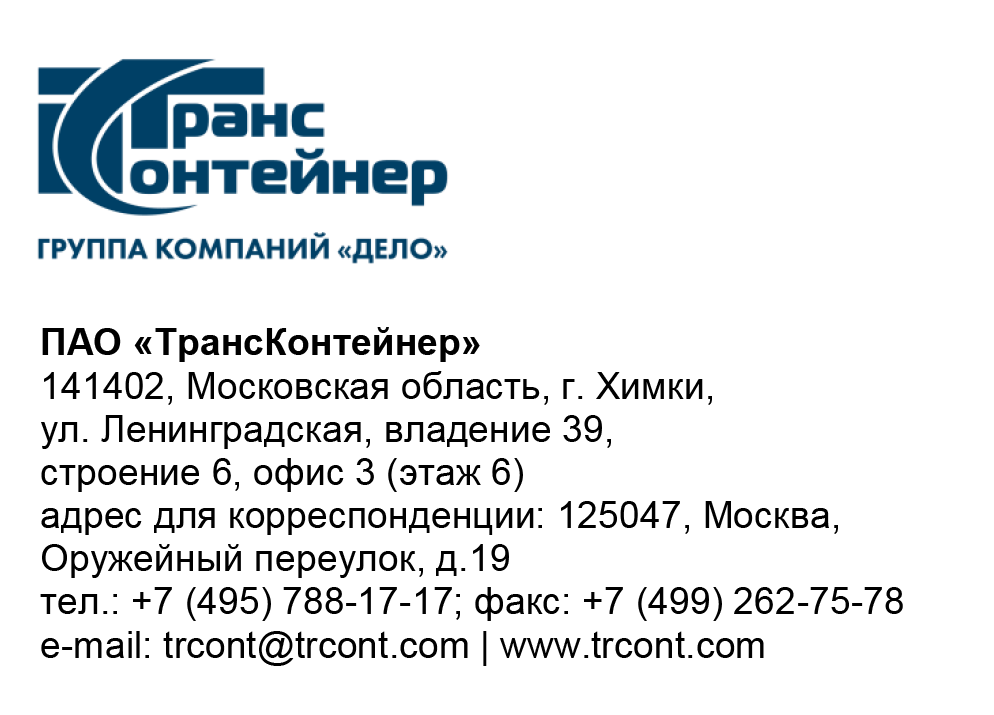 ВНИМАНИЕ!ПАО «ТрансКонтейнер» информирует о внесении изменений в документацию о закупке открытого конкурса в электронной форме № ОКэ-ЦКПКЗ-23-0022 по предмету закупки «Выполнение Работ по модернизации системы мультимедиа в конференцзале в аппарате управления ПАО «ТрансКонтейнер»» (Открытый конкурс)В документации о закупке Открытого конкурса: Пункт 4 раздела 4 «Техническое задание» документации о закупке таблицу № 2 дополнить следующими изменениями:Исполнитель имеет право предоставить альтернативное оборудование (или решение) ориентируясь на Спецификацию в таблице № 2. В Заявке должны быть изложены условия, соответствующие требованиям технического задания или альтернативные не ухудшающие функциональные и качественные характеристики оборудования. Оценку соответствия предложенного проектного решения требованиям Заказчика в случае отклонения характеристик от указанных в Спецификации производиться последним самостоятельно.Таблица №2Таблица №1 в приложении №2 к финансово-коммерческому предложению «Техническое предложение» дополнить следующими изменениями:Далее по тексту…  № п/пНаименованиеКоличество, шт.Количество, шт.Требуемые технические характеристикиТребуемые технические характеристикиТребуемые технические характеристики№ п/пНаименованиеКоличество, шт.Количество, шт.Требуемый параметрТребуемый параметрТребуемое значение22х-портовый 4К HDMI разветвитель видео6Количество входовКоличество входовне менее 1-го (гнезда HDMI тип А)не менее 1-го (гнезда HDMI тип А)22х-портовый 4К HDMI разветвитель видео6Количество выходовКоличество выходовне менее 2-х (гнезда HDMI тип А)не менее 2-х (гнезда HDMI тип А)22х-портовый 4К HDMI разветвитель видео6Макс. разрешениеМакс. разрешениене менее 4096 x 2160 при 60 Гц (4: 4: 4)не менее 4096 x 2160 при 60 Гц (4: 4: 4)22х-портовый 4К HDMI разветвитель видео6Макс. скорость передачи данных: Макс. скорость передачи данных: не менее 18 Гбит/с;не менее 18 Гбит/с;22х-портовый 4К HDMI разветвитель видео6Управление EDIDУправление EDIDподдержкаподдержка22х-портовый 4К HDMI разветвитель видео6Звук: через HDMIЗвук: через HDMIналичиеналичие22х-портовый 4К HDMI разветвитель видео6HDCP: поддержка (совместимость) HDCP: поддержка (совместимость) не менее HDCP 2.2не менее HDCP 2.222х-портовый 4К HDMI разветвитель видео6ЭнергопотреблениеЭнергопотреблениене более 5,2В - 4,30Вт;не более 5,2В - 4,30Вт;22х-портовый 4К HDMI разветвитель видео6Размеры (ДхШхВ)Размеры (ДхШхВ)см. не белее 12,78х8,12х2,58см. не белее 12,78х8,12х2,5816Контроллер управления Crestron22Поколение (серия)Поколение (серия)не ниже 4-й серии;17Сенсорная настольная панель управления Crestron TS-1070-BS 11Диагональ Диагональ Не менее 10 дюймов18Планшет для системы управления 11ДиагональДиагональНе менее 10 дюймов18Планшет для системы управления 11Предустановленное программное обеспечение управления контроллером CrestronПредустановленное программное обеспечение управления контроллером CrestronВ наличии№ п/пТребования Технического заданияТребования Технического заданияТребования Технического заданияТребования Технического заданияПредлагаемое оборудованиеПредлагаемое оборудованиеПредлагаемое оборудованиеПредлагаемое оборудованиеПредлагаемое оборудованиеПредлагаемое оборудование№ п/пНаименованиеКоличество, шт.Требуемые технические характеристикиТребуемые технические характеристикиНаименование оборудованияПроизводительКод производителяКоличество, шт.Технические характеристикиТехнические характеристики№ п/пНаименованиеКоличество, шт.Требуемый параметрТребуемое значениеНаименование оборудованияПроизводительКод производителяКоличество, шт.ПараметрЗначение22х-портовый 4К HDMI разветвитель видео6Количество входовне менее 1-го (гнезда HDMI тип А)Количество входов22х-портовый 4К HDMI разветвитель видео6Количество выходовне менее 2-х (гнезда HDMI тип А)Количество выходов22х-портовый 4К HDMI разветвитель видео6Макс. разрешениене менее 4096 x 2160 при 60 Гц (4: 4: 4)Макс. разрешение22х-портовый 4К HDMI разветвитель видео6Макс. скорость передачи данных: не менее 18 Гбит/с;Макс. скорость передачи данных: 22х-портовый 4К HDMI разветвитель видео6Управление EDIDподдержкаУправление EDID22х-портовый 4К HDMI разветвитель видео6Звук: через HDMIналичиеЗвук: через HDMI22х-портовый 4К HDMI разветвитель видео6HDCP: поддержка (совместимость) не менее HDCP 2.2HDCP: поддержка (совместимость) 22х-портовый 4К HDMI разветвитель видео6Энергопотреблениене более 5,2В - 4,30Вт;Энергопотребление22х-портовый 4К HDMI разветвитель видео6Размеры (ДхШхВ)см. не белее 12,78х8,12х2,58Размеры (ДхШхВ)7Кодек ВКС2КодекналичиеКодек7Кодек ВКС2Пульт ДУ;.наличиеПульт ДУ;.7Кодек ВКС2Крепление в стойку 19"наличиеКрепление в стойку 19"7Кодек ВКС2Адаптер беспроводной передачи контентаналичиеАдаптер беспроводной передачи контента7Кодек ВКС2Wi-Fi-адаптерналичиеWi-Fi-адаптер7Кодек ВКС2ВидеопротоколПоддержка: H.265/HEVC, H.264 High Profile, H.264Видеопротокол7Кодек ВКС2Динамическая адаптивная настройка полосы пропусканияналичиеДинамическая адаптивная настройка полосы пропускания7Кодек ВКС2Прямая коррекция ошибок (FEC)наличиеПрямая коррекция ошибок (FEC)7Кодек ВКС2Защита от потерь видеоне менее 30% видеопакетовЗащита от потерь видео7Кодек ВКС2Защита от потерь аудионе менее 70% аудиопакетовЗащита от потерь аудио7Кодек ВКС2Автоматический приоритет обеспечения качества контента и голосаналичиеАвтоматический приоритет обеспечения качества контента и голоса7Кодек ВКС2АудиокодекиПолоса пропускания 48 кГц при ARES; Полоса пропускания 8 ~ 48 кГц при Opus;Полоса пропускания 14 кГц при G.722.1C;Полоса пропускания 7 кГц при G.722.1;Полоса пропускания 3.4 кГц при; G.711 (PCMA / PCMU); G.729; AAC-LD.Аудиокодеки7Кодек ВКС2Коммуникационные протоколыH.323 (не менее 1-го аккаунта), SIP (не менее 1-го аккаунта);H.239, BFCP;FECC: .224/H.281, Sony VISCA и PELCO D/P;Протоколы H.323: H.245, H.225, H.235, H.241.Коммуникационные протоколы7Кодек ВКС2Поддержка NAT и межсетевой экранCE/TURN/STUN;Поддержка H.460;Конфигурирование NAT (ручное и автоматическое);Поддержка прохождения NAT. Поддержка NAT и межсетевой экран7Кодек ВКС2Встроенный двухдиапазонный Wi-Fi (802.11a/b/g/n/ac) наличиеВстроенный двухдиапазонный Wi-Fi (802.11a/b/g/n/ac) 7Кодек ВКС2Поддержка режимов Wi-FiТочка доступаWi-Fi клиентПоддержка режимов Wi-Fi7Кодек ВКС2Bluetooth не ниже версии 4.2Bluetooth 7Кодек ВКС2TCP/IP (IPv4/IPv6), DHCP и Статический режим работы с сетьюналичиеTCP/IP (IPv4/IPv6), DHCP и Статический режим работы с сетью7Кодек ВКС2HTTP/HTTPS вебсерверналичиеHTTP/HTTPS вебсервер7Кодек ВКС2RS232/HTTP API для интеграции с системами управленияминаличиеRS232/HTTP API для интеграции с системами управлениями7Кодек ВКС2TLS, AES-шифрование наличиеTLS, AES-шифрование 7Кодек ВКС2QoS: 802.1p/Q, Diff-servналичиеQoS: 802.1p/Q, Diff-serv7Кодек ВКС2IEEE802.1X, LLDP-MED, VLANналичиеIEEE802.1X, LLDP-MED, VLAN7Кодек ВКС2Сетевая диагностика: Ping и Trace RouteналичиеСетевая диагностика: Ping и Trace Route7Кодек ВКС2Синхронизация времени и даты по SNTPналичиеСинхронизация времени и даты по SNTP7Кодек ВКС2Настройка  кодекавеб-интерфейс пульт ДУAutoprovisionВиртуальный пульт ДУНастройка  кодека7Кодек ВКС2Экспорт и импорт конфигурационных файловналичиеЭкспорт и импорт конфигурационных файлов7Кодек ВКС2Экспорт system log и PCAP TraceналичиеЭкспорт system log и PCAP Trace7Кодек ВКС2HDMI выходНе менее 3-х HDMI выхода, с разрешением 4096 x 2160 при 30 ГцHDMI выход7Кодек ВКС2HDMI вход Не менее 1-го HDMI вход (для подключения сторонней камеры), с разрешением 4096 x 2160 при 30 ГцHDMI вход 7Кодек ВКС2Line-inне менее: 1-го 3.5мм Line-inLine-in7Кодек ВКС2Line-outНе менее: 1-го 3.5мм Line-outLine-out7Кодек ВКС2RJ45 (для подключения дополнительного оборудования)Не менее: 3-х RJ45 RJ45 (для подключения дополнительного оборудования)7Кодек ВКС2RJ45 (Ethernet-порт)Не менее: 1-го RJ45 Ethernet-порт 10/100/1000 Мбит/сRJ45 (Ethernet-порт)7Кодек ВКС2USB 3.0Не менее: 3-x USB 3.0USB 3.07Кодек ВКС2Кнопка сброса настроекналичиеКнопка сброса настроек7Кодек ВКС2Размер (Ш*Г*В)не более 316,2*171,2*32,2 мм. Размер (Ш*Г*В)16Контроллер управления Crestron2Поколение (серия)не ниже 4-й серии;Поколение (серия)17Сенсорная настольная панель управления Crestron TS-1070-BS1Диагональ Не менее 10 дюймовДиагональ18Планшет для системы управления1ДиагональНе менее 10 дюймовДиагональ18Планшет для системы управления1Предустановленное программное обеспечение управления контроллером CrestronВ наличииПредустановленное программное обеспечение управления контроллером CrestronПредседатель Конкурсной комиссииаппарата управления ПАО «ТрансКонтейнер»М.Г. Ким